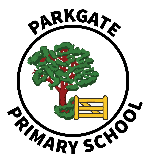 ‘Opening the Gate to Success’Thursday 3rd September 2020Dear Parents/Carers,The children seem to have settled well but please do have a chat with them and let us know if there are any issues.  Please be reminded that children are not to attend school tomorrow, but we look forward to seeing them back full time from Monday 7th September. This morning’s arrangements appeared to run smoothly but be advised that there will be double the amount of people on Monday so please utilise the extended dropping off and picking up times.The gates will open at 8.25am in the morning and close at 8.55am.  In the afternoon, they will open at 2.55pm and will be locked at 3.30pm.  Whilst we appreciate that parents sometimes run a few minutes late, please be aware that due to COVID-19 restrictions we have little to no capacity to hold children at the end of the day if they are not picked up.  This is due to the inability to mix bubbles, so please make every effort to be in and off site as quickly as possible to alleviate additional stress to your child.Water BottlesPlease be reminded that children will be unable to share cups or bottles.  Children need to bring in their own named water bottle.LunchesLunchtime arrangements worked well today.  Please be advised, for children who receive a Free School Meal, they will make a sandwich choice on a Monday and will not be able to make a change until the following week. This will help the kitchen staff with ordering and preparation of food. Also, a reminder to those who previously paid for school meals.  We are currently unable to provide this service, and lunches need to be provided from home.MasksAlthough there were very few children wearing masks in school today, if you choose to send your child wearing a mask, they will be instructed to either remove or replace their face covering in line with Government guidance.  They must wash their hands immediately on arrival (as is the case for all children), dispose of temporary face coverings in a covered bin or place reusable face coverings in a plastic bag they can take home with them, then wash their hands again before beginning lessons in class.Thank you for your continued supportMrs Zoe Richards		Headteacher			